Антикоррупционная политика Российской ФедерацииВ России коррупция всегда присутствовала и всегда создавала немало проблем. Как подчеркнуто в ежегодном Послании Президента РФ Федеральному Собранию РФ: «коррупция – один из главных барьеров на пути нашего развития». Очевидно, что борьба с ней должна вестись по всем направлениям: от совершенствования работы правоохранительной и судебной систем, законодательства до воспитания в гражданах нетерпимости к любым, в том числе бытовым, проявлениям этого социального зла. Чтобы успешно бороться с коррупцией, все сферы государственного управления должны стать открытыми для общества, включая деятельность органов государственной власти, судов и органов судейского сообщества.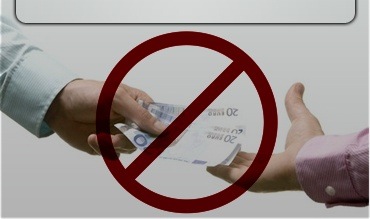 Опыт России последних лет свидетельствует, что прямолинейная либерализация уголовно репрессивного преследования коррупционеров, обращение к совести людей, политизация коррупционных дел, антикоррупционные пиар-кампании, переход к кратным штрафам, покрывающим нанесенный ущерб, себя не оправдали. На поверку оказалось, что лишь 8% взяточников осуждены к реальным срокам лишения свободы, возмещение же по исполнительным листам нанесенного ущерба не превышало одной сотой от суммы судебно вынесенных штрафов.Коррупция в нашей стране в нарушение всех основополагающих принципов конституционного строя приобрела системный характер, а значит, требует адекватных системных мер противодействия. Проводиться они должны профессионально, продумано и социально выверено.Борьба с коррупцией не может быть кампанией. Антикоррупционная стратегия успешной может быть лишь при условии, если будет научно обоснованной, перспективно продуманной и всеобъемлющей, если на этом направлении будет сконцентрировано внимание не только властей, но и все интеллектуальные, организационные и нравственные ресурсы общества.Антикоррупционная политика Российской Федерации является важнейшим направлением государственной политики, цель которой заключается в выражении неприятия коррупции, а именно: в разработке и реализации целей, задач и форм деятельности федеральных государственных органов, органов государственной власти субъектов Российской Федерации, муниципальных органов и институтов гражданского общества по предупреждению (профилактике) коррупции, борьбе с нею и
минимизации (ликвидации) негативных последствий. Очевидно, что коррупция в России – не признак только сегодняшней исторической эпохи.Коррупция присутствовала в той или иной форме и объеме во все исторические периоды Российского государства. Являясь сложным, многогранным явлением, коррупция приобрела огромные масштабы в момент смены политических эпох и формирования независимой России. Государственная антикоррупционная политика, реализуемая в настоящее время, в своем развитии прошла ряд этапов. Началом подготовительного этапа в формировании государственной антикоррупционной политики.России можно отнести 1990-е годы, когда стали предприниматься попытки сформировать полноценное правовое поле для эффективной борьбы с коррупцией в России. Впервые Президент РФ в своем Указе от 4 апреля 1992 г. № 361 «О борьбе с коррупцией в системе государственной службы», то есть на самом высоком государственном уровне, официально признал, что «коррупция не только цинично ущемляет конституционные права граждан, что уже само по себе недопустимо, но и подрывает демократические устои государства, дискредитирует деятельность аппарата государственного управления, извращает принципы гуманизма, законности и социальной справедливости».Постепенно высказывания главы государства ужесточались. В Послании Федеральному Собранию Российской Федерации 6 марта 1997 г. говорилось уже о необходимости «объявления войны коррупции», декриминализации экономической жизни и ликвидации условий, питающих коррупцию. В Уголовном кодексе РФ появились статьи, квалифицирующие в качестве коррупционных такие преступления, как легализация денежных средств, приобретенных незаконным путем, злоупотребление
служебным положением, служебный подлог, дача и получение взятки.Первый этап в формировании государственной антикоррупционной политики России связан с деятельностью межведомственной рабочей группы, которая была образована Указом Президент Российской Федерации от 3 февраля 2007 г. № 129 для подготовки предложений по реализации в законодательстве Российской Федерации положений Конвенции Организации Объединенных Наций против коррупции от 31 октября 2003 г. и Конвенции Совета Европы об уголовной ответственности за коррупцию от 27 января 1999 г. Данной группой был подготовлен проект федерального закона, основная идея которого сводилась к созданию единого федерального органа исполнительной власти по борьбе с коррупцией и усилению уголовной ответственности за должностные преступления.Однако эта идея поддержана не была. Начало следующему этапу положил Указ Президента Российской Федерации от 19 мая 2008 г. № 815 «О мерах по противодействию коррупции». Во исполнение этого Указа был подготовлен Национальный план противодействия коррупции, который был утвержден Президентом Российской Федерации 31 июля 2008 г. № Пр-1568. Этим Национальным планом, наряду с организационными и пропагандистскими мерами, предусматривалась подготовка пакета проектов законов, направленных на системное правовое обеспечение антикоррупционной политики.Национальный план противодействия коррупции предусматривал «разработку первоочередных мер по противодействию коррупции, в том числе: установление специальных требований к лицам, претендующим на замещение должностей судей, государственных должностей Российской Федерации и должностей государственной службы, а также контроль над доходами, имуществом и обязательствами имущественного характера указанных лиц; совершенствование механизмов антикоррупционной экспертизы нормативных правовых актов Российской Федерации; разработку системы мер, направленных на совершенствование порядка прохождения государственной и муниципальной службы, и стимулирование добросовестного исполнения обязанностей государственной и муниципальной службы на высоком профессиональном уровне; развитие процедуры досудебного и внесудебного разрешения споров, и т.п.Таким образом, Национальный план противодействия коррупции, наряду с конкретными антикоррупционными мероприятиями, содержал ряд мер общего стратегического характера. Вместе с тем анализ работы государственных и общественных институтов выполнения плана показал необходимость внесения определенных корректив в соответствующее регулирование.В этой связи Президентом Российской Федерации был издан Указ от 13.04.2010 №460 «О Национальной стратегии противодействия коррупции и Национальном плане противодействия коррупции на 2010– 2011 годы», которым Национальный план противодействия коррупции был изложен в новой редакции. Национальная стратегия противодействия коррупции представляет собой постоянно совершенствуемую систему мер организационного, экономического, правового, информационного и кадрового характера.Разработка основных положений государственной антикоррупционной политики и пакета обеспечивающих
ее законов в 2008 г. строилась на следующих принципах:— меры по противодействию коррупции должны быть органичной частью политики государства по изменению негативных тенденций в государственном и хозяйственном управлении, сформировавшихся за предыдущие десятилетия, и должны быть просчитаны с точки зрения последствий;— принимаемые правовые положения должны не только сформировать механизм противодействия
коррупции, но и содержать импульс для его дальнейшего развития;
— новые правовые нормы должны «вписываться» в правовую систему Российской Федерации, «не ломать» ее и не вносить чуждые для нее элементы, а также быть реально выполнимы.В конце 2008 г. был принят пакет антикоррупционных законов, включающий:-Федеральный закон «О противодействии коррупции»;-Федеральный конституционный закон, вносящий изменения в ст. 10 Федерального конституционного закона «О Правительстве Российской Федерации»;-два федеральных закона, вносящих изменения в почти 30 федеральных законов. Принятие этого пакета федеральных законов ознаменовало начало нового этапа в антикоррупционной
политике – этапа создания законодательных основ противодействия коррупции в системе государственной и муниципальной службы РоссииВ развитие требований законов в 2009 г. был издан ряд указов Президента Российской Федерации, определяющих: порядок представления государственными служащими сведений о своих доходах и об имуществе и доходах и об имуществе супруги (супруга) и несовершеннолетних детей, порядок размещение на сайтах в сети Интернет; порядок проверки этих сведений. Указом Президента Российской Федерации от 1 июля 2010 г. № 821 было утверждено Положение о комиссиях по соблюдению требований к служебному поведению федеральных государственных служащих и урегулированию конфликта интересов.Следующий этап связан с корректировкой ответственности за коррупционные правонарушения. Федеральным законом от 4 мая 2011 г. № 97-ФЗ в УК России и КоАП России внесены серьезные изменения, суть которых сводится к следующему:закреплено четыре вида взятки в зависимости от их размера;лишение свободы рассматривается как альтернативное к штрафу наказание; штраф (естественно, в меньших размерах) назначается в обязательном порядке и при лишении свободы;введение ответственности за посредничество во взяточничестве;в санкциях на первом месте в числе наказаний назван штраф до стократной суммы взятки, но не менее двадцати пяти тысяч рублей и не более пятисот миллионов рублей;введен институт освобождения от уголовной ответственности, если лицо, давшее взятку или выступающее в качестве посредника, активно способствовало раскрытию преступления, либо
имело место вымогательство, либо лицо после совершения преступления добровольно сообщило о даче взятки или подкупа органу, имеющему право возбудить уголовное дело. Изменения, внесенные в КоАП России, были направлены на развитие института ответственности за дачу взятки от имени или в интересах юридического лица: увеличены штрафы, срок давности
применительно к коррупционным правонарушениям установлен в 6 лет; введена глава о международной помощи по административным делам.Федеральным законом от 21 ноября 2011 г. № 329-ФЗ «О внесении изменений в отдельные законодательные
акты Российской Федерации в связи с совершенствованием государственного управления в области противодействия коррупции» в качестве меры юридической ответственности за коррупционные правонарушения введено освобождение от должности, антикоррупционные стандарты распространены на служащих Банка России, работников фондов и государственных
корпораций и организаций, созданных для обеспечения деятельности федеральных государственных органов, установлено, что предприятия и иные организации обязаны принимать меры по противодействию коррупции.Во исполнение этого Закона 2 апреля 2013 г. издан Указ Президента Российской Федерации № 309 «О мерах по реализации отдельных положений Федерального закона «О противодействии коррупции»». В декабре 2012 г. принят Федеральный закон № 230-ФЗ («закон о расходах»), в соответствии с которым лица, замещающие должности, замещение которых влечет обязанность представлять сведения о доходах, обязаны представлять сведения об источниках получения средств по приобретению земельного участка, другого объекта недвижимости, транспортного средства, ценных бумаг, акций (долей участия, паев в уставных (складочных) капиталах организаций), если сумма сделки превышает общий доход данного лица и его супруги (супруга) за три последних года, предшествующих совершению сделки.Федеральный закон от 7 мая 2013 г. № 79-ФЗ ввел запрет отдельным категориям лиц открывать и иметь счета (вклады), хранить наличные денежные средства и ценности в иностранных банках, расположенных за пределами территории Российской Федерации, владеть и (или) пользоваться иностранными финансовыми инструментами. Настоящий этап реализации государственной антикоррупционной политики направлен прежде всего на организацию исполнения Федерального закона «О противодействии коррупции», соответствующих указов Президента Российской Федерации и других нормативных правовых актов Российской Федерации по созданию действенного механизма противодействия коррупции.Следует особо выделить тот факт, что Национальный план противодействия коррупции на 2016–2017 годы включает конкретные указания по привлечения общественности к антикоррупционным действиям, а именно: общие инициативы по созданию «эффективной системы обратной связи» с населением, так и детальные предписания: федеральные органы должны предавать гласности каждый случай конфликта интересов руководящих сотрудников.Отдельным пунктом плана Министерству юстиции РФ поручено организовать с представителями различных социальных групп изучение вопроса формирования механизма лоббизма. В связи с этим преодоление коррупции является важнейшей задачей не только Российского государства, но и общества в целом и каждого отдельного гражданина. Таким образом, в настоящее время происходит выработка законодательных концептуальных подходов к масштабной борьбе с этим социальным злом, принимаются соответствующие организационные меры по предупреждению коррупции и активизирована деятельность государственных,
правоохранительных и других органов по борьбе с ней.